Publicado en Madrid el 11/02/2022 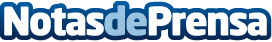 Solo el 11,8% de los estudiantes matriculados en las disciplinas STEM de FP son mujeresIncrementar el acceso de mujeres a estas titulaciones es una prioridad en la Formación Profesional y también para Cesur. Entre el curso 2019/2020 y 2021/2022 la oferta en ciclos STEM de Cesur casi se ha duplicado con titulaciones en la familia de Informática y Sanidad, las más demandadas en el mercado laboral actualDatos de contacto:Virginia Manrique627 80 70 85Nota de prensa publicada en: https://www.notasdeprensa.es/solo-el-118-de-los-estudiantes-matriculados-en Categorias: Nacional Telecomunicaciones Inteligencia Artificial y Robótica Sociedad Programación Emprendedores Recursos humanos Formación profesional Cursos http://www.notasdeprensa.es